Buurtpreventie appIn de algemene ledenvergadering van februari dit jaar hebben wij u op geïnformeerd  dat wij bezig zijn met het introduceren van een buurtpreventie app.U heeft vast elders ook  al eens gehoord van buurtpreventie of digitale buurtpreventie. Dit zijn betrokken bewoners die met elkaar alert zijn op verdacht gedrag in de buurt. Buurtpreventie voorkomt 30% van de inbraken. Via deze app communiceert u makkelijk met uw buurt, ook als u elkaar nog niet kent en zonder uw 06-nummer zichtbaar te maken voor iedereen.Veiligebuurt appEr bestaan verschillende buurtpreventie apps , na het vergelijken van de verschillende apps kwam de app "Veiligebuurt" het beste uit de bus. Binnenkort krijgt u een uitnodiging voor een informatie avond waar wij u de voordelen en het gebruik van deze app zullen toelichten.Paar kenmerken van de app:‘Veiligebuurt‘ werkt anoniem, u hoeft niet elkaars 06-nummer te weten (of te delen)Geen beperking in aantal deelnemers binnen de groepMakkelijk meerdere onderwerpen bespreken binnen dezelfde groepUrgente melding kunnen makenGratis te downloaden in  en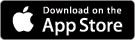 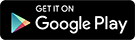 “Veiligebuur” koppelt buurtbewoners, inbraakpreventie en veiligheid aan elkaar met een slimme app en in samenwerking met de overheidVoor meer informatie, kunt u kijken op de website https://veiligebuurt.nl/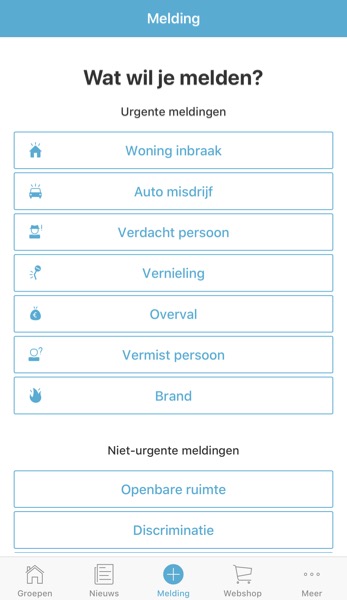 Cluster Zorg en welzijn